The Summer Bridging Work MUST be handed into one of your subject teachers by Friday 13 September 2019. Your work will be assessed in September by your class teachers. Anyone not completing the work or producing work of poor quality will be re-interviewed regarding their place on the course and in the Sixth Form. The aims are for you to understand if you like the course and for you to be ready to start learning at post-16 level.All work is due in on Friday 13 September 2019.Things you will need to succeed every day in the Sixth Form:PensHighlightersA pencil case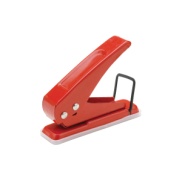 Your own lined paperA single-hole punch (available from the school shop for £1)A pair of scissors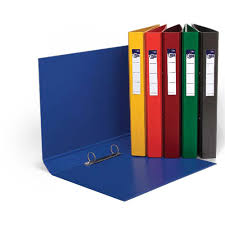 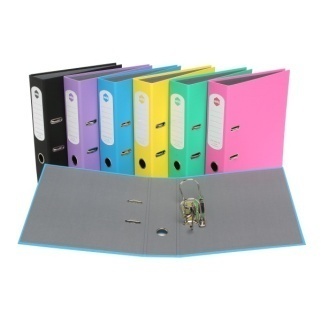 Glue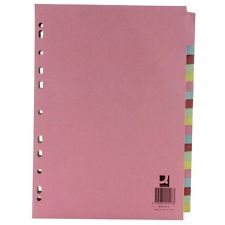 Things you will need for this course:A lever-arch folder for storing work at homeA ring-binder for work for the current unitA pack of at least 3 file dividersThe books you need to buy are:OCR A level Sociology 1-(purple colour)OCR A level Sociology 2-(purple colour)Your Summer Bridging Work Project: Sociological MethodsTask 1Having good definitions of key methodological terms is critical to success in A2.  Examiners report that candidates often confuse terms or fail to provide sufficient data and explanation.  Draft some definitions that provide illustrations and explanations for the following concepts.  Make your definitions as clear and as well illustrated as possible:Task 2Explain each of the research methods in the table below.Wider Reading and Discovery List: See table below.Staff contact Mrs Makwezva:wma@cheney.oxon.sch.uk                        Mr Taberer: BTA@cheney.oxon.sch.ukExam board:  OCRSpecification: H580ObjectivityValidityEthicsReliabilityRepresentativenessGeneralisabilityOperationalisingRapportVerstehenContent analysisExplain these research methods using examples.Completed: YES/NO1QuestionnairesStatistical data Content analysis2Statistical data / personal documentsObservation (participant / non participant) Longitudinal studies3Case studiesPilot studiesTriangulation / methodological pluralism4Structured interviewsSemi structured interviewsUnstructured interviews5Focus groups and group interviewsTopicActivities / resources in class:1What will the following five weeks entail? How do I progress to A2 – what work needs completing?What will the homework be?Run through p1-6. Show exemplars of Key Study summary and Methods Summary. Complete task 1a, 1b and 2 – emphasis key terms – validity, reliability, rep , gen, ethics.2What are Quantitative methods and Positivism?Key Study 1 British Crime Surveyhttp://www.youtube.com/watch?v=jzdTiM5wS_cSteve Taylor clip about the ‘dark figure’ – could work as introhttp://www.youtube.com/watch?v=jvUNuAC-O1YElection debate – Tory on why he doesn’t like BCS – not very good quality – only a couple of minuteshttp://www.ons.gov.uk/ons/rel/crime-stats/crime-statistics/year-ending-december-2011/stb-crime-stats-dec-2011.htmlLatest summary of data from what is now known as The Crime Survey for England and Wales3What is the British Crime Survey? Are the methods used valid, reliable, ethical, objective, rep and gen?Key Study 1 British Crime Surveyhttp://www.youtube.com/watch?v=jzdTiM5wS_cSteve Taylor clip about the ‘dark figure’ – could work as introhttp://www.youtube.com/watch?v=jvUNuAC-O1YElection debate – Tory on why he doesn’t like BCS – not very good quality – only a couple of minuteshttp://www.ons.gov.uk/ons/rel/crime-stats/crime-statistics/year-ending-december-2011/stb-crime-stats-dec-2011.htmlLatest summary of data from what is now known as The Crime Survey for England and Wales4What are Qualitative methods and Interpretivism?Key study 2: Venkateshhttp://www.youtube.com/watch?v=yRq1AhFAN-4Venkatesh talks about the research – 4 minuteshttp://www.sudhirvenkatesh.org/biographyHis personal website – find out more about himBook reviewhttp://www.nytimes.com/2008/01/16/books/16grimes.htmlhttp://www.youtube.com/watch?v=4YH0LUt8R2k9 minutes gang documentary for background/starter5What was Venkatesh’s study? Are the methods used valid, reliable, ethical, objective, rep and gen?Key study 2: Venkateshhttp://www.youtube.com/watch?v=yRq1AhFAN-4Venkatesh talks about the research – 4 minuteshttp://www.sudhirvenkatesh.org/biographyHis personal website – find out more about himBook reviewhttp://www.nytimes.com/2008/01/16/books/16grimes.htmlhttp://www.youtube.com/watch?v=4YH0LUt8R2k9 minutes gang documentary for background/starter6What are Mixed meths and realism?- X:\SociologyHumanitiesHSC\Lesley's Sociology Talky Clips – click on the quant / qual clip to see a debate between Paul and Lesley on this area.7What is Gillies’ study?  Are the methods used valid, reliable, ethical, objective, rep and gen?8What are Feminist methods?Key study 4Oakleyhttp://www.annoakley.co.uk/Includes extract with interview segmenthttp://www.pregnancyforum.org.uk/link to pregnancy discussion / questions – good starterDVD of Oakley talking available9What was Oakley’s study? Are the methods used valid, reliable, ethical, and objective, rep and gen?Key study 4Oakleyhttp://www.annoakley.co.uk/Includes extract with interview segmenthttp://www.pregnancyforum.org.uk/link to pregnancy discussion / questions – good starterDVD of Oakley talking available10What are Values?11What is Becker’s study?  Are the methods sued valid, reliable, ethical, objective, rep and gen?Beckerhttp://www.youtube.com/watch?v=wY7ztWzItkg&feature=relmfu12What is Sampling and content analysis?13What is Poole’s study? Are the methods used valid, reliable, ethical, objective, rep and gen?Key study 6Islamophobiahttp://www.youtube.com/watch?v=MNoV4GsijHAReport on Islamophobia 3 minshttp://www.youtube.com/watch?v=OYD3EOqOKpQ&feature=relmfuhttp://www.youtube.com/watch?v=CDc_VzE75Zg&feature=relmfutwo parts of radio 4 programme about Islamophobia in the press and TV – with still images – second better – both 12 minshttp://www.iengage.org.uk/resources/useful-links?start=1links on Islamophobia including the key study14What are Longitudinal and case studies? What is the 7 up study? Are the methods used valid, reliable, ethical, objective, rep and gen?Key study 7Seven Up seriesLoads on Youtubehttp://www.telegraph.co.uk/culture/tvandradio/9206960/Seven-Up-Now-we-are-56.html15What are Interviews?16What are the studies by Labov / Dale? Are the methods used valid, reliable, ethical, objective, rep and gen?